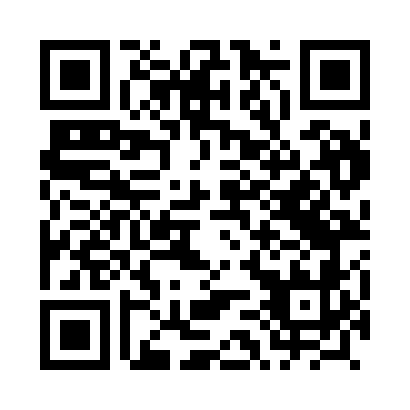 Prayer times for Chylonia, PolandMon 1 Apr 2024 - Tue 30 Apr 2024High Latitude Method: Angle Based RulePrayer Calculation Method: Muslim World LeagueAsar Calculation Method: HanafiPrayer times provided by https://www.salahtimes.comDateDayFajrSunriseDhuhrAsrMaghribIsha1Mon4:086:1712:505:167:239:252Tue4:046:1512:505:177:259:283Wed4:016:1312:495:187:279:304Thu3:586:1012:495:207:299:335Fri3:546:0812:495:217:319:366Sat3:516:0512:485:227:339:387Sun3:486:0312:485:247:359:418Mon3:446:0012:485:257:379:449Tue3:415:5812:485:277:399:4710Wed3:375:5512:475:287:419:5011Thu3:345:5312:475:297:429:5312Fri3:305:5012:475:307:449:5613Sat3:265:4812:475:327:469:5914Sun3:235:4612:465:337:4810:0215Mon3:195:4312:465:347:5010:0516Tue3:155:4112:465:367:5210:0817Wed3:115:3812:465:377:5410:1118Thu3:075:3612:455:387:5610:1419Fri3:035:3412:455:397:5810:1820Sat2:595:3112:455:418:0010:2121Sun2:555:2912:455:428:0210:2522Mon2:515:2712:455:438:0310:2823Tue2:465:2412:445:448:0510:3224Wed2:425:2212:445:468:0710:3625Thu2:375:2012:445:478:0910:3926Fri2:345:1812:445:488:1110:4327Sat2:335:1612:445:498:1310:4728Sun2:325:1312:445:508:1510:4729Mon2:315:1112:435:528:1710:4830Tue2:305:0912:435:538:1910:49